WereldDe geografie van LEGOBestudeer bron 1. Gebruik bron 1.Behalve een fabriek in Denemarken heeft LEGO nog twee fabrieken in Europa. Een van de redenen hiervoor is de nabijheid van hethoofdkantoor in Denemarken.a	Geef nog twee redenen waarom LEGO gekozen heeft voor de locaties van deze twee fabrieken.Noordwest-Europa is voor LEGO een belangrijke afzetmarkt. De demografische ontwikkeling in deze regio is echter ongunstig voor LEGO.b	Geef aan waarom de demografische ontwikkeling in Noordwest-Europa voor LEGO ongunstig is.Gebruik bron 1.LEGO verkoopt de laatste tien jaar wereldwijd steeds meer producten. Ook in Noordwest-Europa, waar de demografische ontwikkeling eigenlijk ongunstig is, stijgen de verkoopaantallen.c	Geef aan op welke manier‒	LEGO ook in Noordwest-Europa tot stijgende verkoopaantallen komt;‒	tijd-ruimtecompressie de laatste tien jaar bijdraagt aan deze gestegen verkoopaantallen.Gebruik bron 1.LEGO heeft in de steden München, Los Angeles en Tokyo luisterposten gevestigd. Deze zijn zowel op mondiale als op continentale als opnationale schaal gunstig gevestigd.d	Noteer deze drie schaalniveaus op je antwoordblad.Geef voor elk schaalniveau aan waarom deze luisterposten gunstig gevestigd zijn.WereldDe geografie van LEGObron 1Legostenen, all over the worldDe speelgoedfabrikant LEGO heeft eigenlijk de tijd tegen. Kinderen hebben computers, tablets en mobieltjes. In 2004 was het Deensefamiliebedrijf bijna failliet en in 2008 volgde ook nog een wereldwijde economische crisis. De laatste jaren boekt LEGO echter spectaculaireresultaten: de omzet groeit jaarlijks met zo’n 15% en in vijf jaar tijd is de omzet verdubbeld. In 2015 kregen alle 17.000 werknemers als bonus een extra maandsalaris.Ondanks de ongunstige demografische ontwikkeling in Noordwest-Europa stijgen toch ook daar de verkoopaantallen. In Oost-Europa,de Verenigde Staten en China, groeit LEGO nog veel harder.De fabrieken waar de legostenen worden gemaakt, staan behalve in Denemarken ook in Hongarije, Tsjechië, Mexico en sinds 2017 ook in China. De locatie van de fabrieken heeft samen met innovatieveproductontwikkeling zoals LEGO Mindstorms (waarbij lego-robots zelfgeprogrammeerd moeten worden) en LEGO Education bijgedragen aan het succes van de afgelopen jaren. In München, Los Angeles en Tokyo zijn ‘luisterposten’ gevestigd. Hier speuren zo’n 160 ontwerpers uitverschillende landen naar de allernieuwste trends.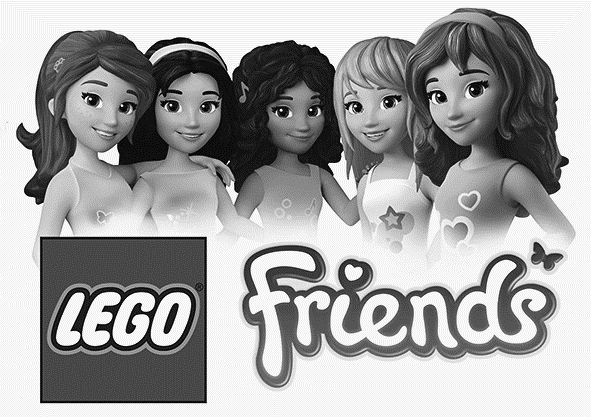 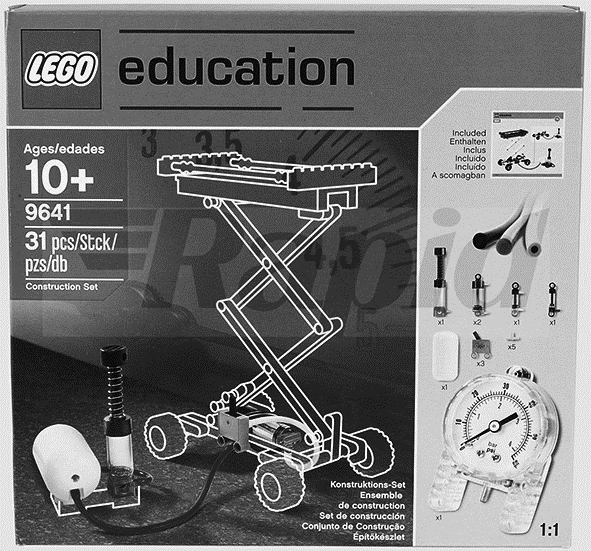 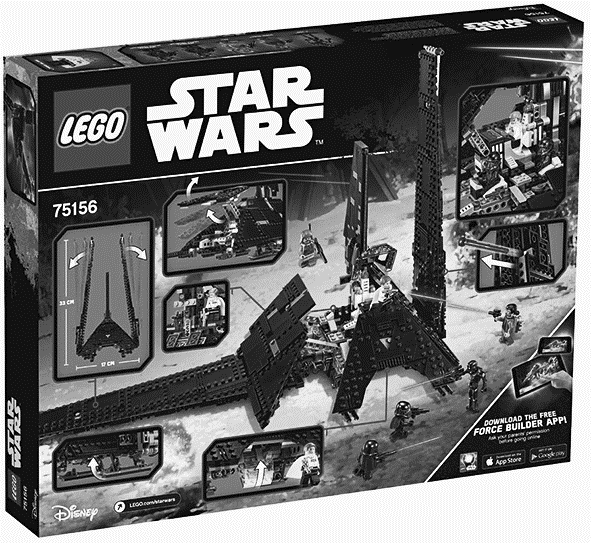 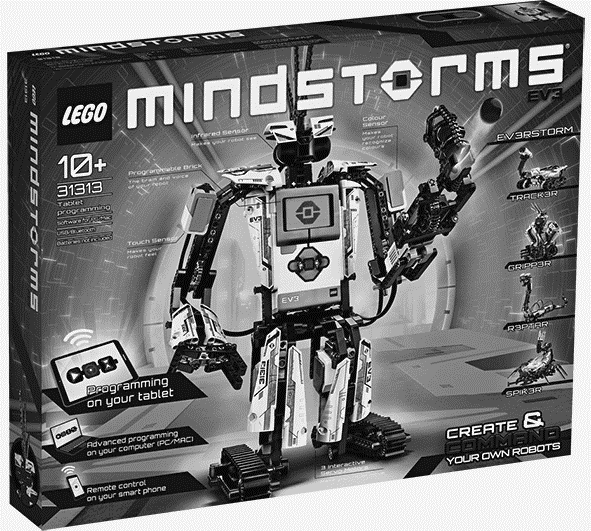 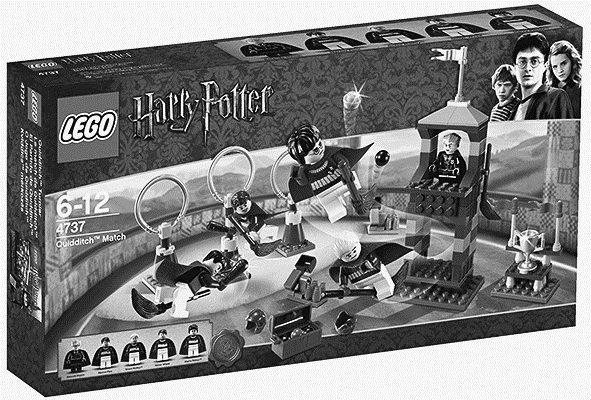 